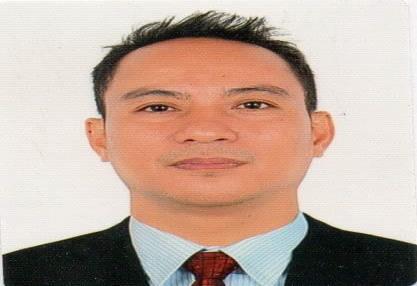 Employment History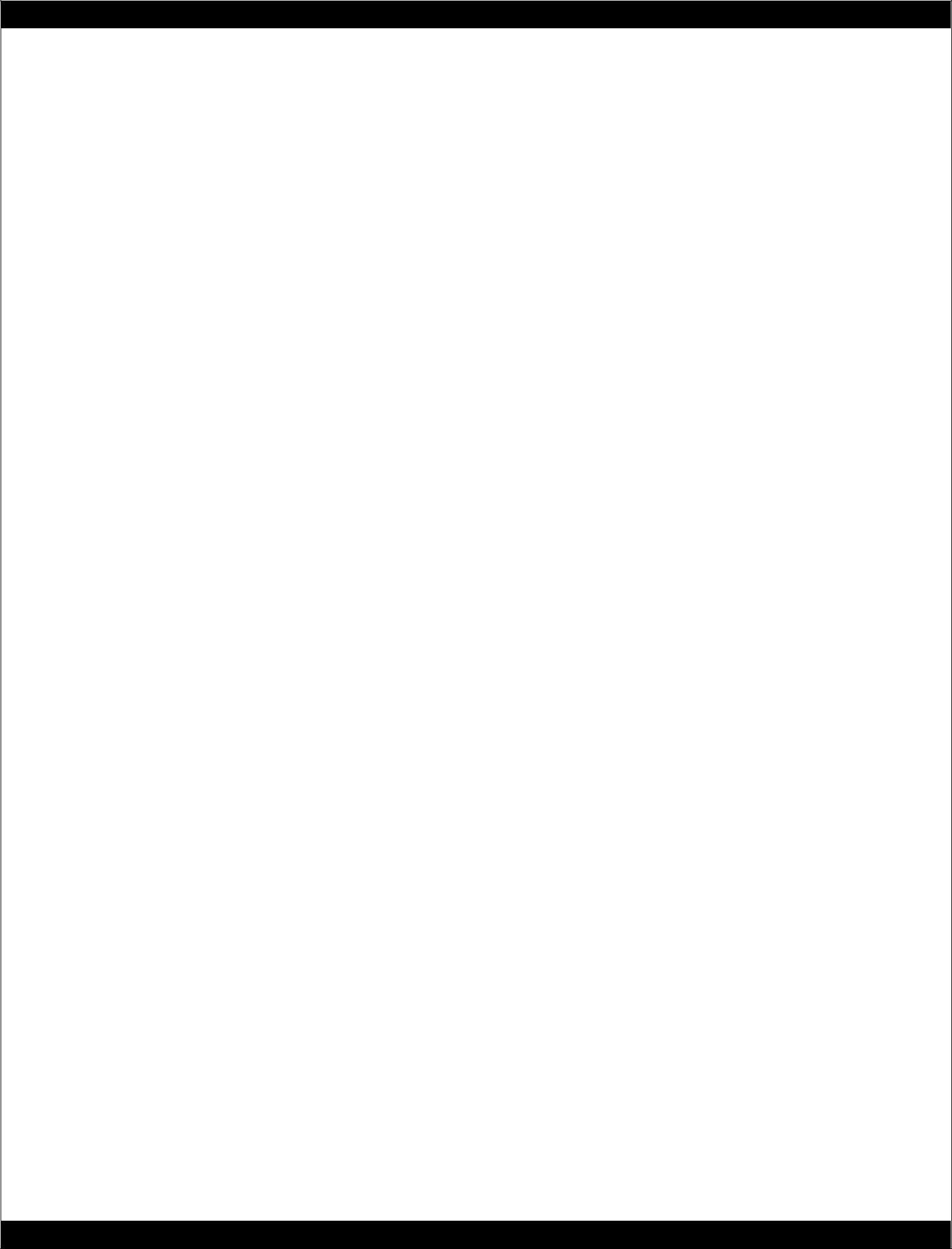 Ensured that each branch have the human and physical resources to undertake their work in an efficient manner.Conducted sales and stocks audit in every branch Checked and monitored store cleanliness of each branchEnsured that employees follow the organization’s policies and procedures (for sick or personal leaves, overtime, confidentiality about the organization’s information, etc.).Made a standard manual operation in every station.First Name:REYNOLDFirst Name:REYNOLDNickname:noldE-mail Address:E-mail Address:Reynold.381695@2freemail.com Employment HistoryEmployment HistoryCompany Name:Company Name:CARL E. BALITA REVIEW CENTER (CBRC)CARL E. BALITA REVIEW CENTER (CBRC)CARL E. BALITA REVIEW CENTER (CBRC)Unit:MarketingDivision:OperationsLocation:Iligan City, PhilippinesPosition Title:Marketing AssistantPosition Level :Position Level :ContractualSpecialization :Specialization :Clerical / General AdministrationIndustry:Education / TrainingDate Joined:January 2017To:PresentWork Description:Work Description:Supports the work of the Branch Manager on projects directed at maximizingSupports the work of the Branch Manager on projects directed at maximizingSupports the work of the Branch Manager on projects directed at maximizingSupports the work of the Branch Manager on projects directed at maximizingcompany profits and developing sales strategies or marketing campaigns.company profits and developing sales strategies or marketing campaigns.company profits and developing sales strategies or marketing campaigns.company profits and developing sales strategies or marketing campaigns.Helps in organizing Market Research.Helps in organizing Market Research.Provides support for marketing events and exhibitions as required.Provides support for marketing events and exhibitions as required.Provides support for marketing events and exhibitions as required.Provides support for marketing events and exhibitions as required.Manages events, books venues, and orders marketing materials.Manages events, books venues, and orders marketing materials.Manages events, books venues, and orders marketing materials.Manages events, books venues, and orders marketing materials.Provides a variety of secretarial, clerical, and administrative duties to support.Provides a variety of secretarial, clerical, and administrative duties to support.Provides a variety of secretarial, clerical, and administrative duties to support.Provides a variety of secretarial, clerical, and administrative duties to support.Company Name:Company Name:NICE HOTELDivision:OperationsLocation:Quezon City, PhilippinesPosition Title:Hotel SupervisorPosition Level :Position Level :RegularSpecialization :Specialization :General AdministrationIndustry:HotelDate Joined:November 2013To:November 2016Work Description:Work Description:Supervised  the Housekeeping, F&B, and Front Office Departments of the Hotel.Supervised  the Housekeeping, F&B, and Front Office Departments of the Hotel.Supervised  the Housekeeping, F&B, and Front Office Departments of the Hotel.Supervised  the Housekeeping, F&B, and Front Office Departments of the Hotel.Orient and trained the employees on their daily responsibilities and duties.Orient and trained the employees on their daily responsibilities and duties.Orient and trained the employees on their daily responsibilities and duties.Orient and trained the employees on their daily responsibilities and duties.Made marketing strategies, example: food costing and advertising, etc.Made marketing strategies, example: food costing and advertising, etc.Made marketing strategies, example: food costing and advertising, etc.Made marketing strategies, example: food costing and advertising, etc.Conducted weekly meeting in every department to lessen confusion and chaos.Conducted weekly meeting in every department to lessen confusion and chaos.Conducted weekly meeting in every department to lessen confusion and chaos.Conducted weekly meeting in every department to lessen confusion and chaos.Company Name:Company Name:BURGER KINGDivision:OperationsLocation:KuwaitPosition Title:Assistant ManagerPosition Level :Position Level :RegularSpecialization :Specialization :General AdministrationIndustry:Restaurant/Catering/Fast FoodDate Joined:February 2012To:September 2012Work Description:Work Description:Checked store compliance to all operations processes and procedures, ensuringChecked store compliance to all operations processes and procedures, ensuringChecked store compliance to all operations processes and procedures, ensuringChecked store compliance to all operations processes and procedures, ensuringthat all schedules/checking are being followed.that all schedules/checking are being followed.that all schedules/checking are being followed.Performed daily safety and temperature audits adhering to standards set by thePerformed daily safety and temperature audits adhering to standards set by thePerformed daily safety and temperature audits adhering to standards set by thePerformed daily safety and temperature audits adhering to standards set by theBoard of Health.Oversaw  floor  movements,  presentation  strategies,  and  special  marketingOversaw  floor  movements,  presentation  strategies,  and  special  marketingOversaw  floor  movements,  presentation  strategies,  and  special  marketingOversaw  floor  movements,  presentation  strategies,  and  special  marketingcampaigns resulting in increase store traffic and profits.campaigns resulting in increase store traffic and profits.campaigns resulting in increase store traffic and profits.campaigns resulting in increase store traffic and profits.Performed a variety of duties personally and/or supervised employees performingPerformed a variety of duties personally and/or supervised employees performingPerformed a variety of duties personally and/or supervised employees performingPerformed a variety of duties personally and/or supervised employees performingduties.Planned and prepared work schedules and assigns employees to specific dutiesPlanned and prepared work schedules and assigns employees to specific dutiesPlanned and prepared work schedules and assigns employees to specific dutiesPlanned and prepared work schedules and assigns employees to specific dutiesPerformed sales work, took inventories, reconciled cash with sales receipts, keptPerformed sales work, took inventories, reconciled cash with sales receipts, keptPerformed sales work, took inventories, reconciled cash with sales receipts, keptPerformed sales work, took inventories, reconciled cash with sales receipts, keptoperating records, and/or prepared daily record of transactions.operating records, and/or prepared daily record of transactions.operating records, and/or prepared daily record of transactions.operating records, and/or prepared daily record of transactions.Ensuring the team is delivering good customer serviceEnsuring the team is delivering good customer serviceEnsuring the team is delivering good customer serviceEnsuring the team is delivering good customer serviceDealt inquiries and complaints.Company Name:Company Name:EMMA’S CHICKEN HOUSEUnit:All BranchesDivision:OperationsLocation:Kapatagan, Lanao del Norte, PhilippinesKapatagan, Lanao del Norte, PhilippinesPosition Title:Assistant Operations ManagerPosition Level :Position Level :RegularSpecialization :Specialization :General AdministrationIndustry:Restaurant/Catering/Fast FoodDate Joined:November 2007To:November 2011Work Description:Work Description:Conducted interviews of applicants andConducted interviews of applicants andseminars to newly hired employees.seminars to newly hired employees.Provided employees on-going guidance and career counseling as to develop andProvided employees on-going guidance and career counseling as to develop andProvided employees on-going guidance and career counseling as to develop andProvided employees on-going guidance and career counseling as to develop andadvance in their career.Provided  feedback  on  employee’s  performance  and  conducted  performanceProvided  feedback  on  employee’s  performance  and  conducted  performanceProvided  feedback  on  employee’s  performance  and  conducted  performanceProvided  feedback  on  employee’s  performance  and  conducted  performanceappraisals on a regular basis.Employment HistoryEmployment HistoryCompany Name:Company Name:VIVA – VIDEO CITYVIVA – VIDEO CITYUnit:BranchDivision:OperationsOperationsLocation:Iligan City, PhilippinesIligan City, PhilippinesPosition Title:SupervisorSupervisorPosition Level :Position Level :RegularRegularSpecialization :Specialization :General AdministrationGeneral AdministrationIndustry:EntertainmentEntertainmentDate Joined:July 2000July 2000To:September 2007Work Description:Work Description:Ensured that employees follow the organization’s policies and procedures (forEnsured that employees follow the organization’s policies and procedures (forEnsured that employees follow the organization’s policies and procedures (forEnsured that employees follow the organization’s policies and procedures (forEnsured that employees follow the organization’s policies and procedures (forsick  or  personal  leaves,  overtime,  confidentiality  about  the  organization’ssick  or  personal  leaves,  overtime,  confidentiality  about  the  organization’ssick  or  personal  leaves,  overtime,  confidentiality  about  the  organization’ssick  or  personal  leaves,  overtime,  confidentiality  about  the  organization’ssick  or  personal  leaves,  overtime,  confidentiality  about  the  organization’sinformation, etc.).information, etc.).Followed policies and procedures for carrying out supervisory responsibilitiesFollowed policies and procedures for carrying out supervisory responsibilitiesFollowed policies and procedures for carrying out supervisory responsibilitiesFollowed policies and procedures for carrying out supervisory responsibilitiesFollowed policies and procedures for carrying out supervisory responsibilities(policies and procedures for hiring, termination, promotions, etc.)(policies and procedures for hiring, termination, promotions, etc.)(policies and procedures for hiring, termination, promotions, etc.)(policies and procedures for hiring, termination, promotions, etc.)(policies and procedures for hiring, termination, promotions, etc.)Opened a new role by getting authorization from top management and requiredOpened a new role by getting authorization from top management and requiredOpened a new role by getting authorization from top management and requiredOpened a new role by getting authorization from top management and requiredOpened a new role by getting authorization from top management and requiredcommunication and justification for funds to fill new position.communication and justification for funds to fill new position.communication and justification for funds to fill new position.communication and justification for funds to fill new position.communication and justification for funds to fill new position.Reviewed advertisements for job applicant’s resume’s, conducted interviews, andReviewed advertisements for job applicant’s resume’s, conducted interviews, andReviewed advertisements for job applicant’s resume’s, conducted interviews, andReviewed advertisements for job applicant’s resume’s, conducted interviews, andReviewed advertisements for job applicant’s resume’s, conducted interviews, andrecommended applicants most suitable for a job offer.recommended applicants most suitable for a job offer.recommended applicants most suitable for a job offer.recommended applicants most suitable for a job offer.recommended applicants most suitable for a job offer.Ensured  that  job  descriptions  accurately  record  the  primary  responsibilities,Ensured  that  job  descriptions  accurately  record  the  primary  responsibilities,Ensured  that  job  descriptions  accurately  record  the  primary  responsibilities,Ensured  that  job  descriptions  accurately  record  the  primary  responsibilities,Ensured  that  job  descriptions  accurately  record  the  primary  responsibilities,qualifications, and terms for each job role.qualifications, and terms for each job role.qualifications, and terms for each job role.Performed employee job performance management and performance appraisals.Performed employee job performance management and performance appraisals.Performed employee job performance management and performance appraisals.Performed employee job performance management and performance appraisals.Performed employee job performance management and performance appraisals.Provided leadership and collaborative direction to all employees.Provided leadership and collaborative direction to all employees.Provided leadership and collaborative direction to all employees.Provided leadership and collaborative direction to all employees.Provided leadership and collaborative direction to all employees.Educational BackgroundEducational BackgroundLevel:Vocational / DiplomaField of Study:DairyMajor:Herd ManagementLocation:Claveria, Misamis Oriental, PhilippinesClaveria, Misamis Oriental, PhilippinesClaveria, Misamis Oriental, PhilippinesDuration:March – June 2008Level:Bachelor’s / College DegreeField of Study:Engineering TechnologyMajor:MetallurgicalInstitute/UniversityInstitute/University:MINDANAO STATE UNIVERSITY – ILIGAN INSTITUTE OF TECHNOLOGYMINDANAO STATE UNIVERSITY – ILIGAN INSTITUTE OF TECHNOLOGYMINDANAO STATE UNIVERSITY – ILIGAN INSTITUTE OF TECHNOLOGYMINDANAO STATE UNIVERSITY – ILIGAN INSTITUTE OF TECHNOLOGYLocation:Iligan City, PhilippinesDuration:AY 1994 - 1996Level:Secondary GraduateInstitute/UniversityInstitute/University:ILIGAN CITY NATIONAL HIGH SXHOOLILIGAN CITY NATIONAL HIGH SXHOOLILIGAN CITY NATIONAL HIGH SXHOOLILIGAN CITY NATIONAL HIGH SXHOOLLocation:Iligan City, PhilippinesDuration:SY 1990 - 1994Level:Elementary GraduateInstitute/UniversityInstitute/University:DOÑA JUANA ACTUB LLUCH MEMORIAL SCHOOLDOÑA JUANA ACTUB LLUCH MEMORIAL SCHOOLDOÑA JUANA ACTUB LLUCH MEMORIAL SCHOOLDOÑA JUANA ACTUB LLUCH MEMORIAL SCHOOLLocation:Iligan City, PhilippinesDuration:SY 1984 - 1994